Фотоотчет летне-оздоровительного периода 2018г.группа «Крабики»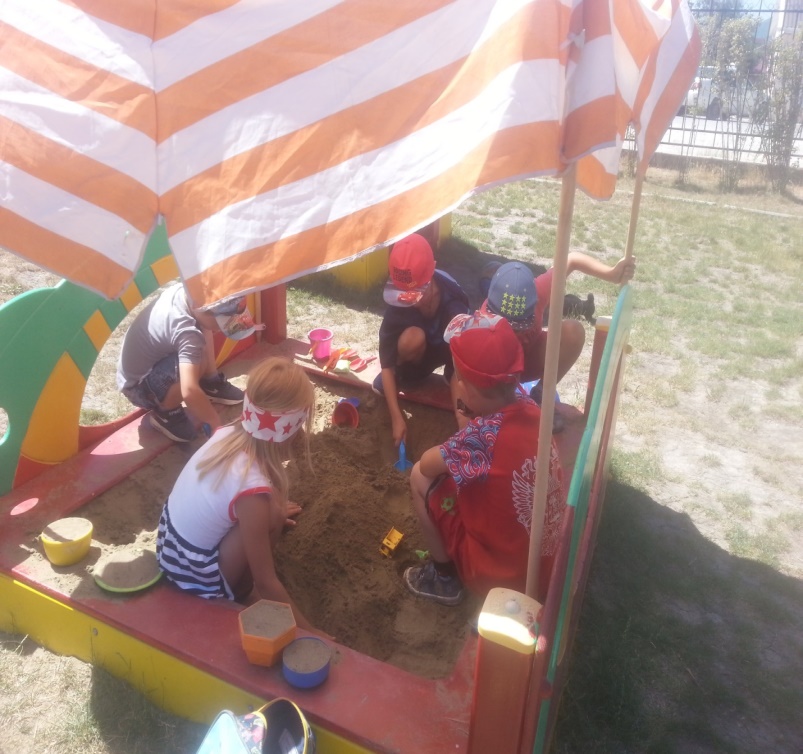 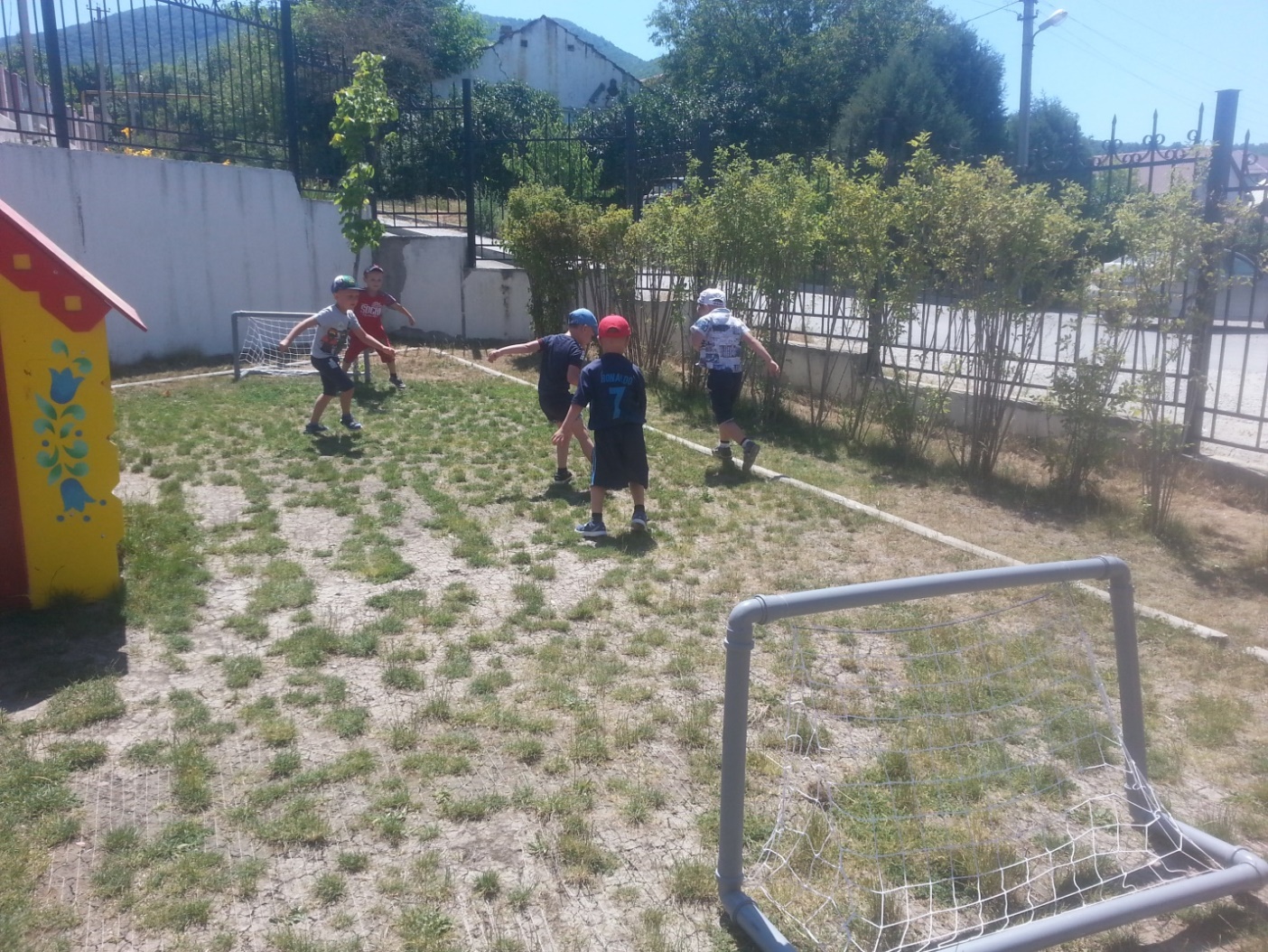 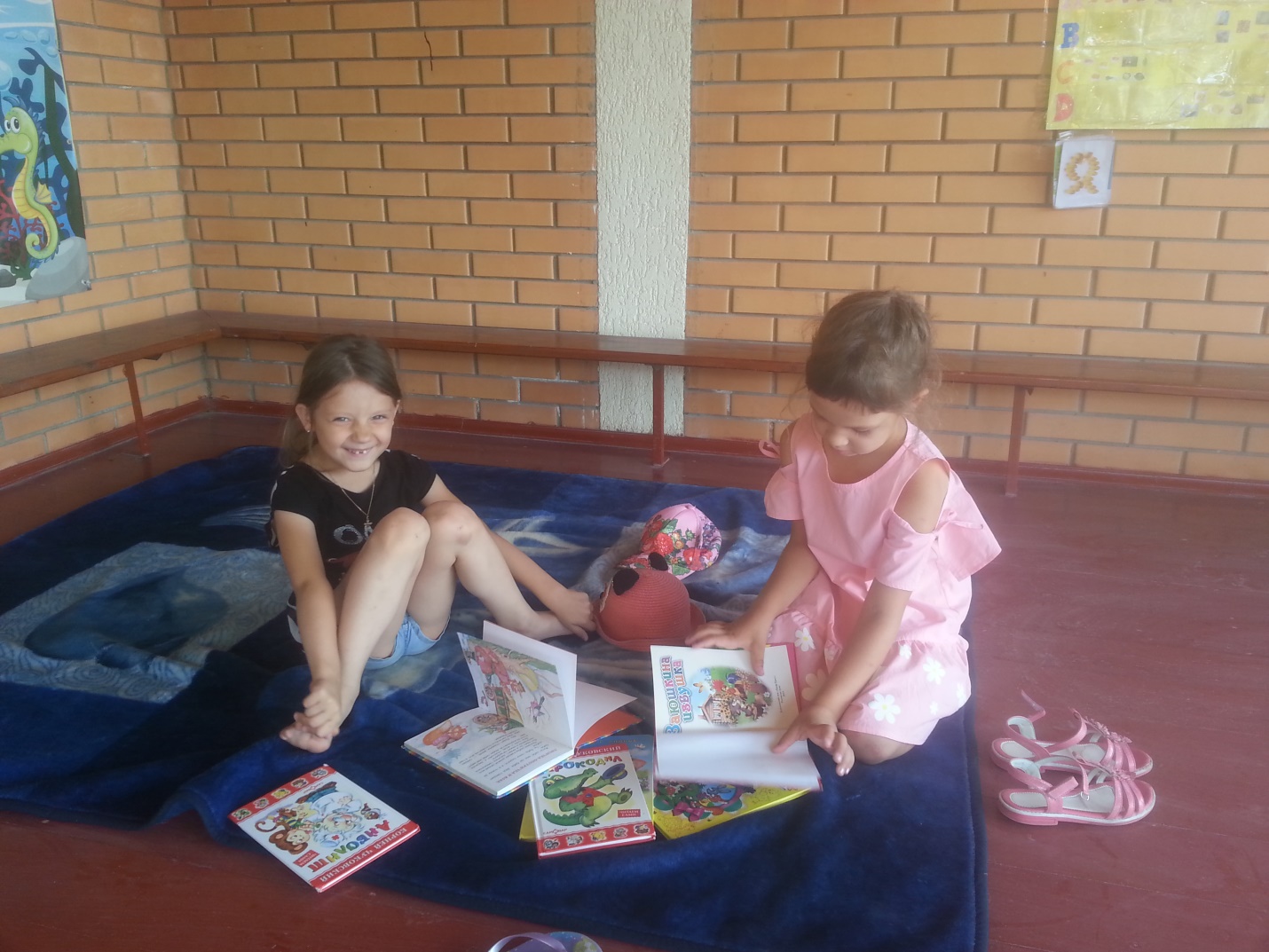 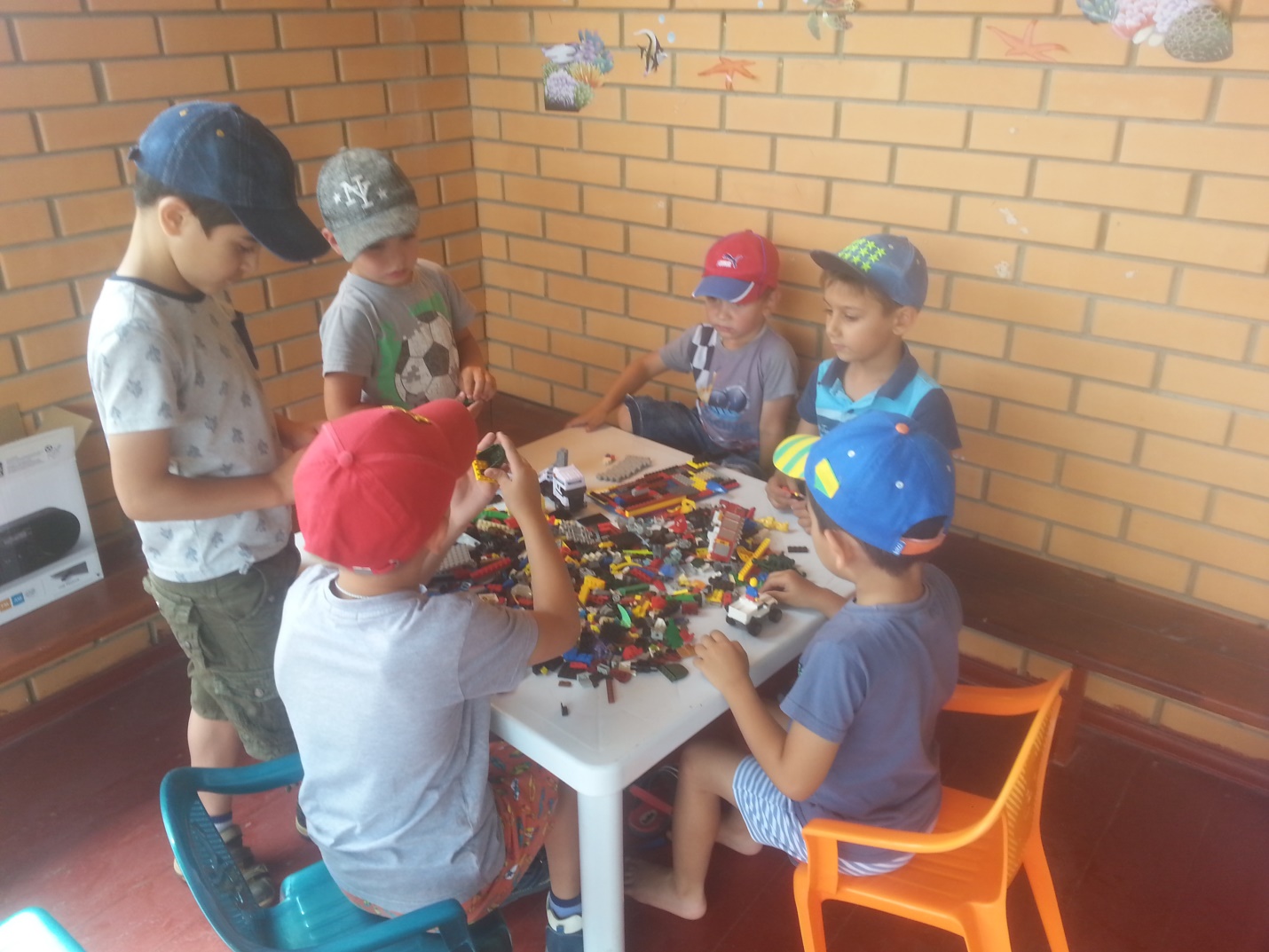 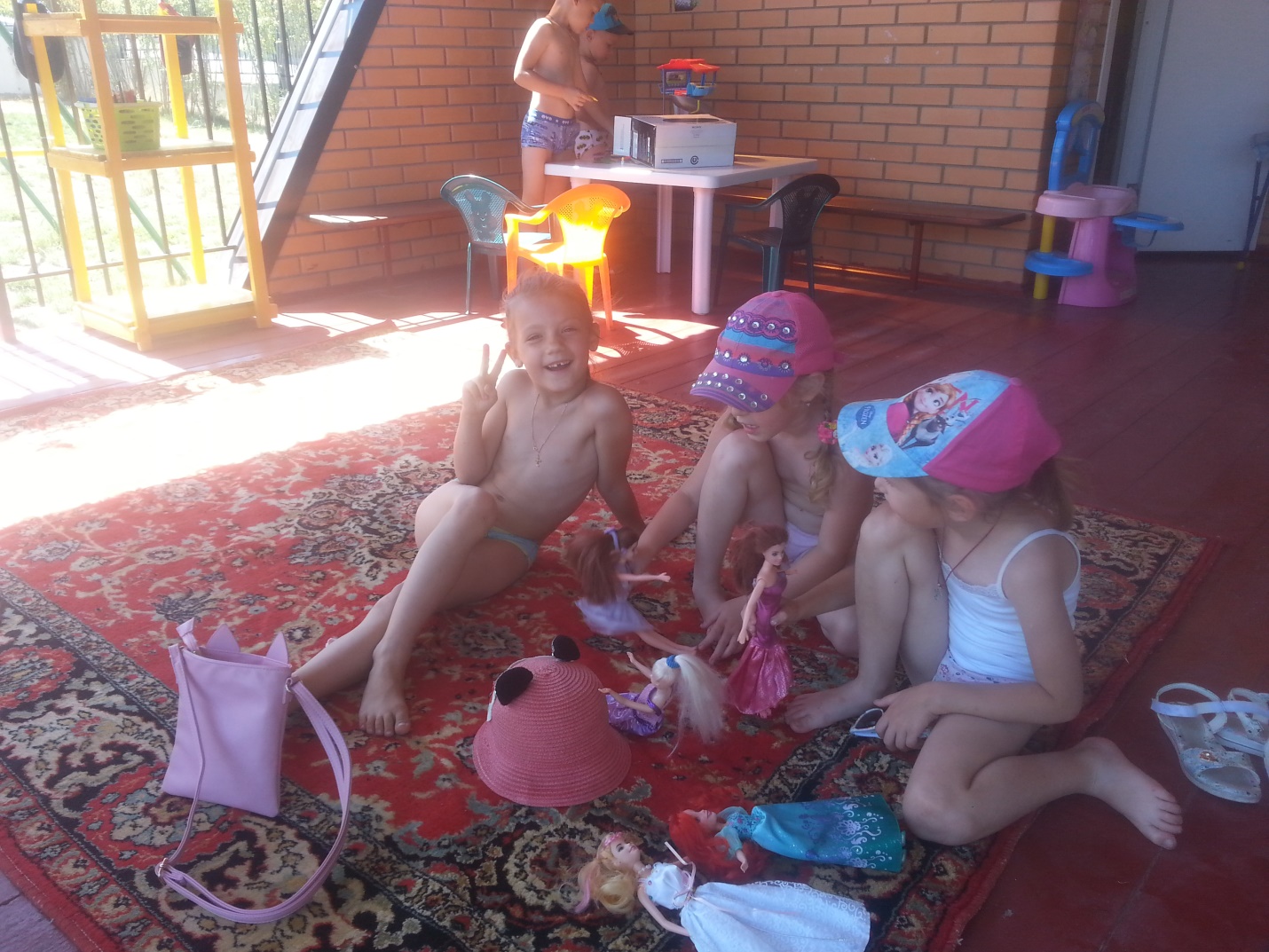 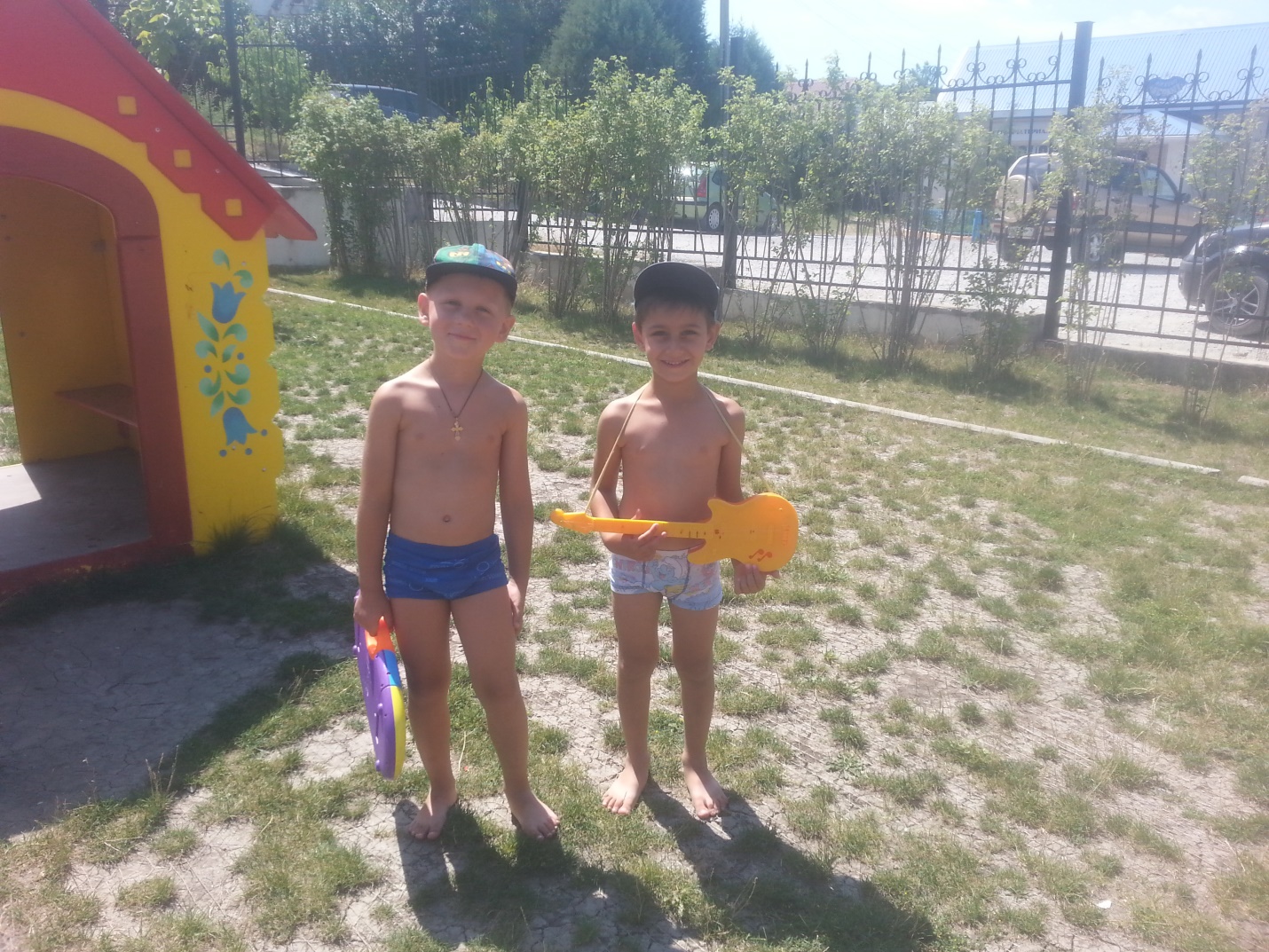 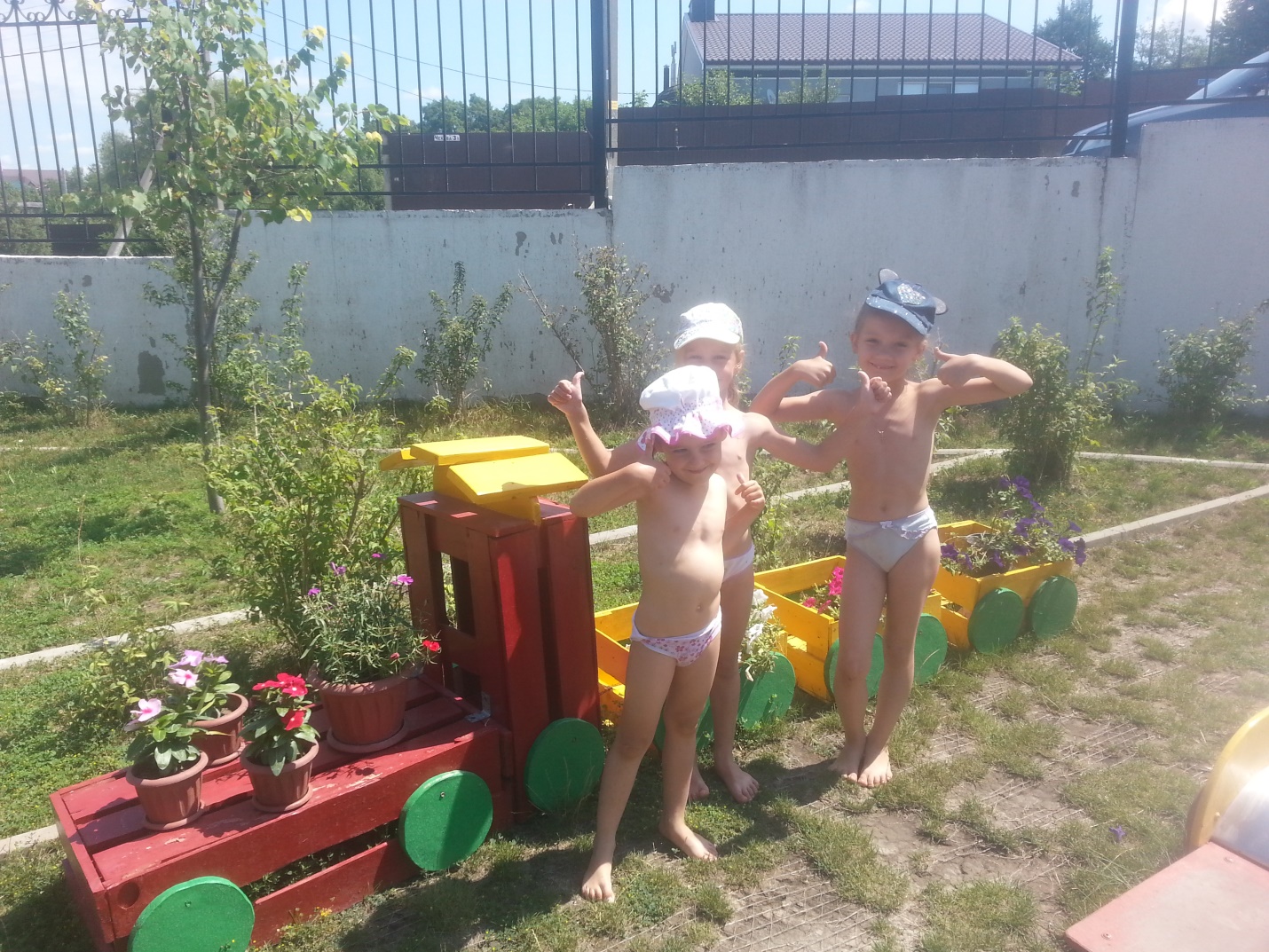 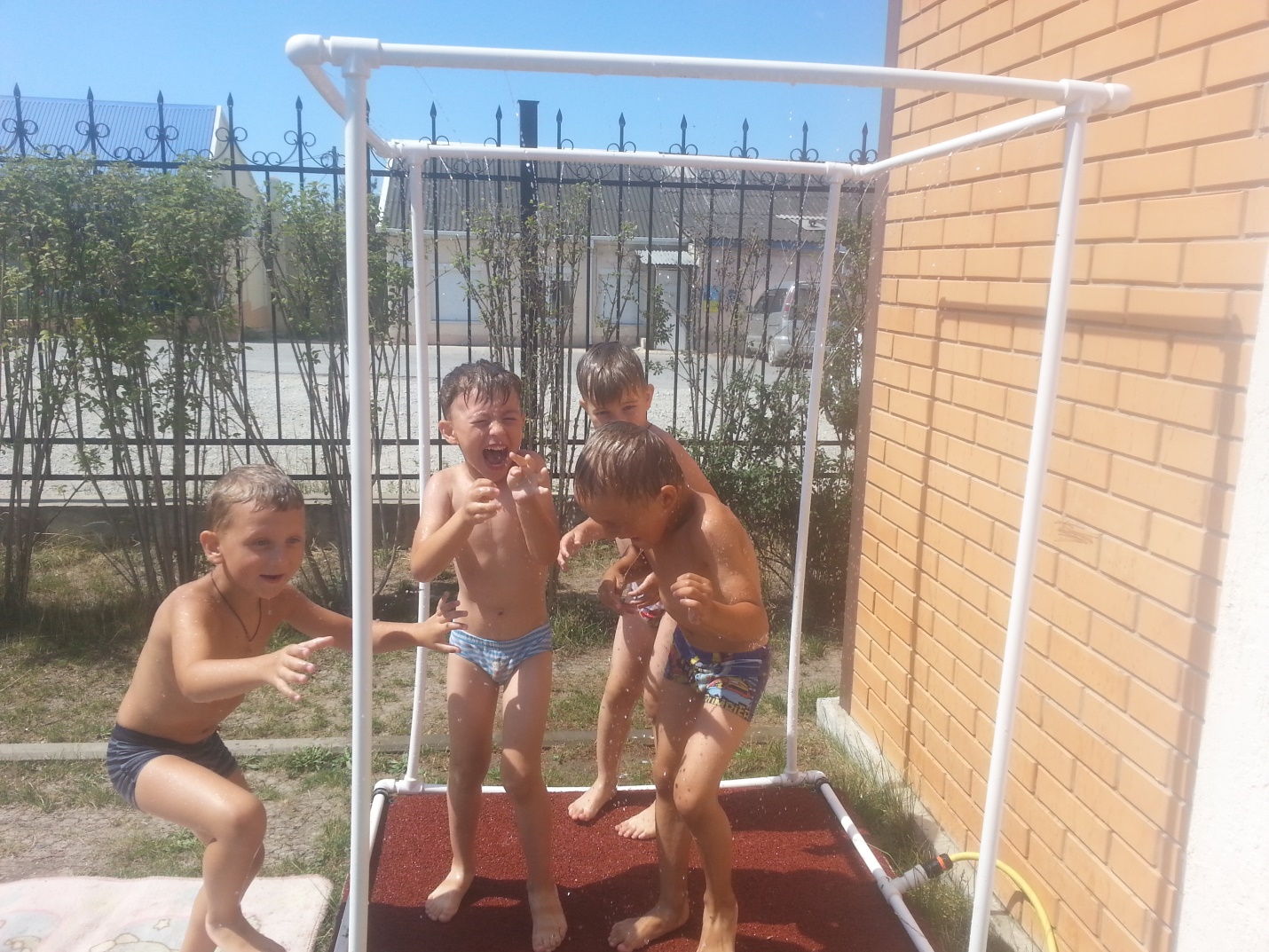 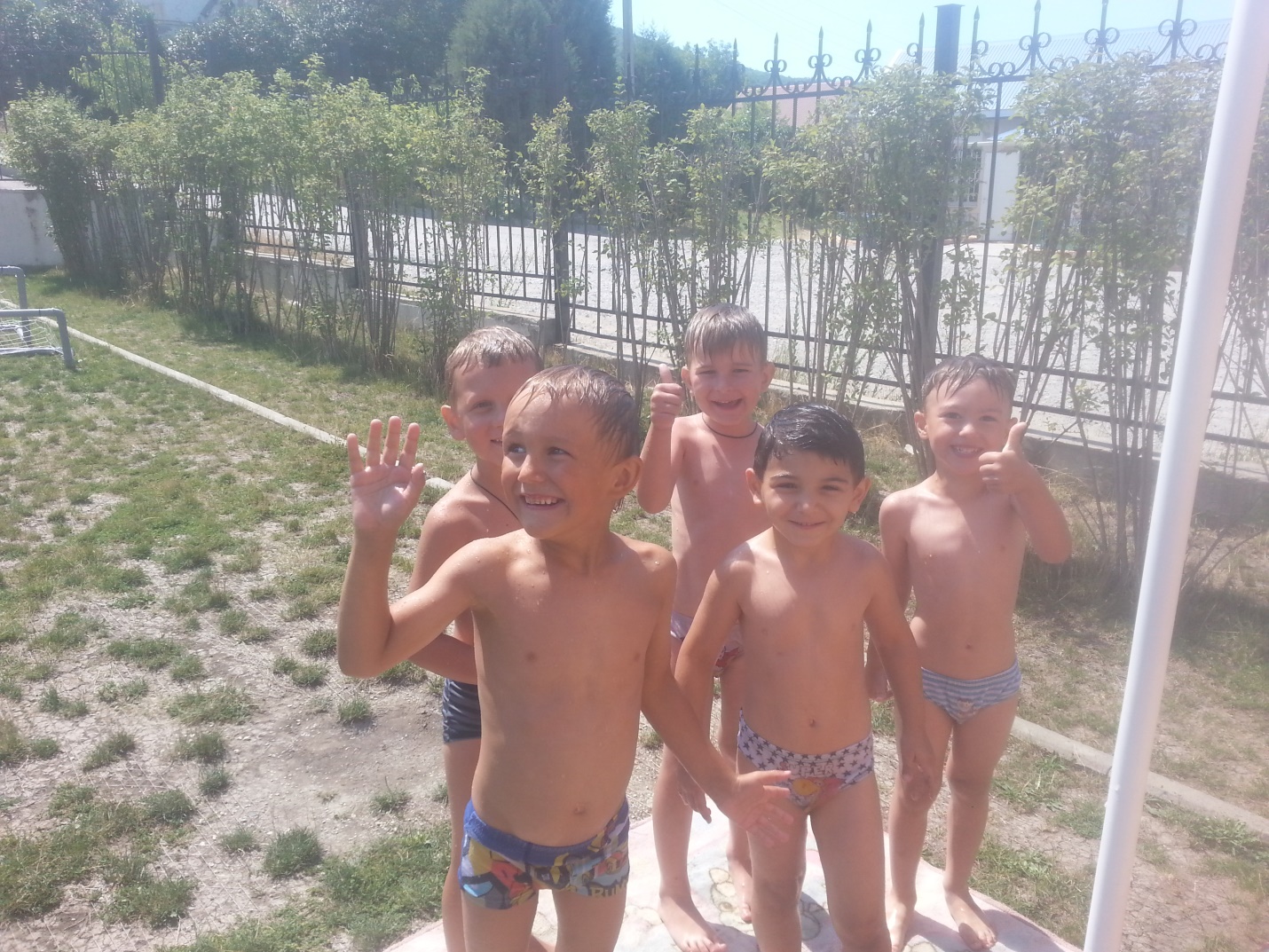 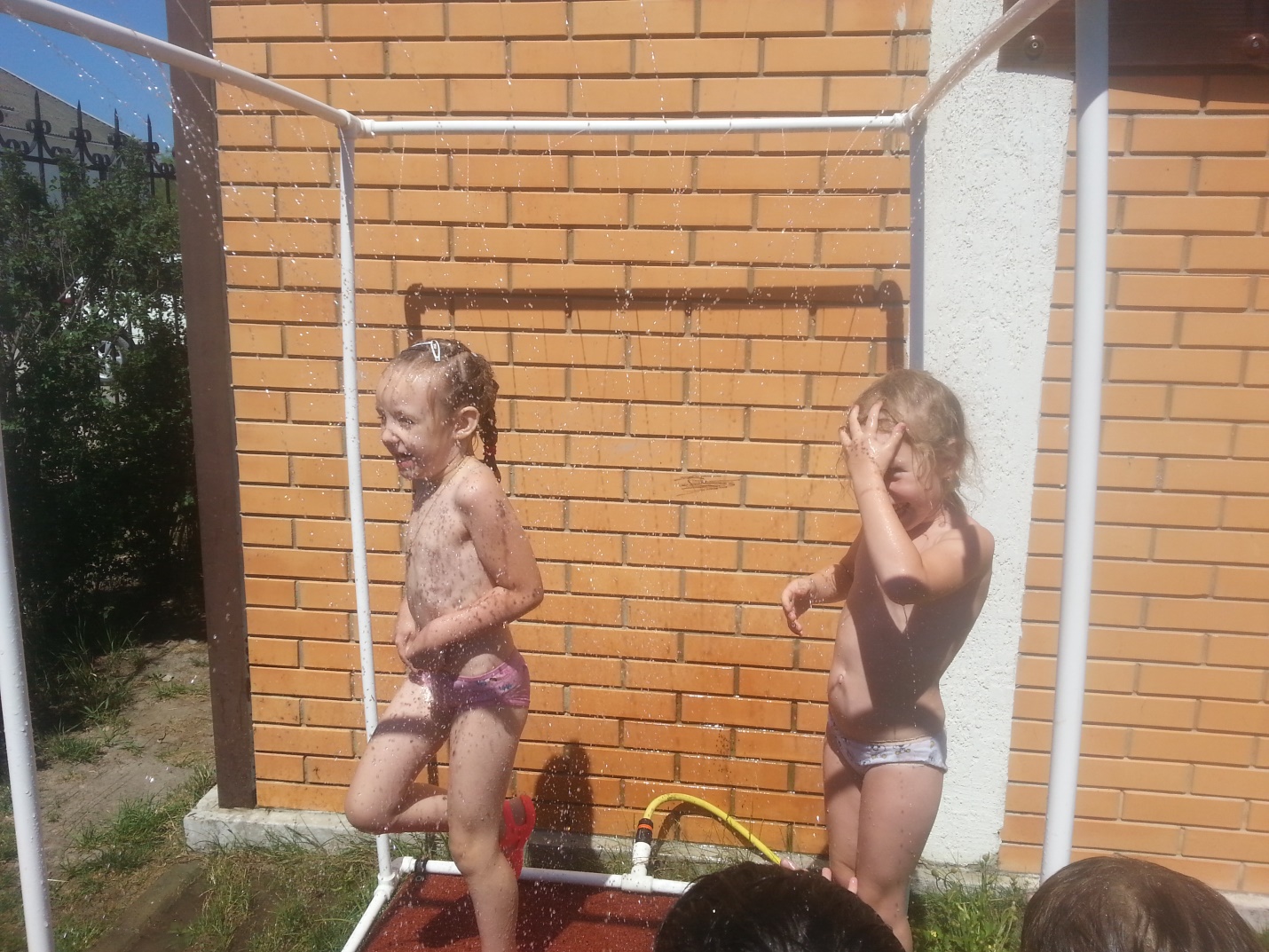 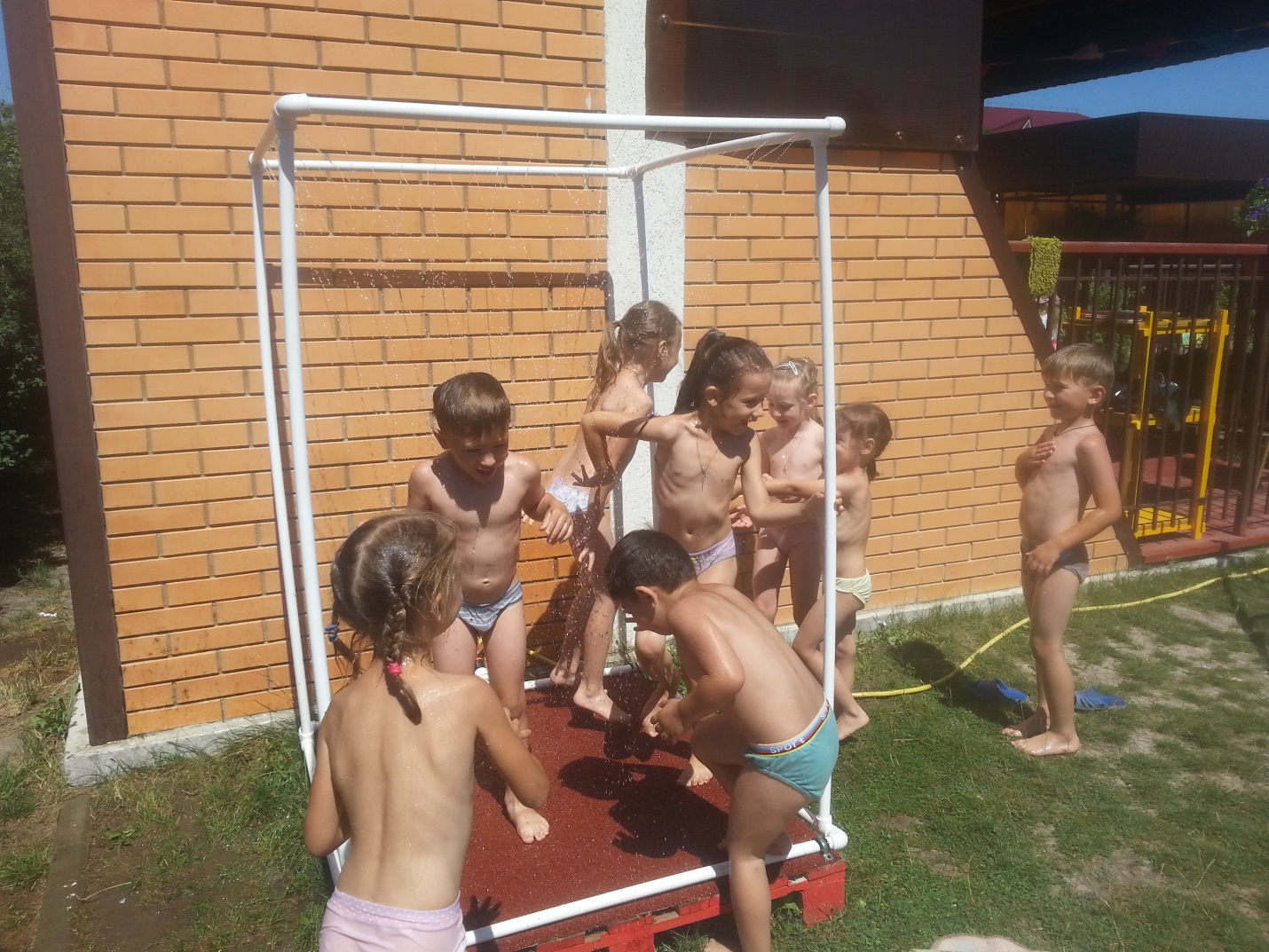 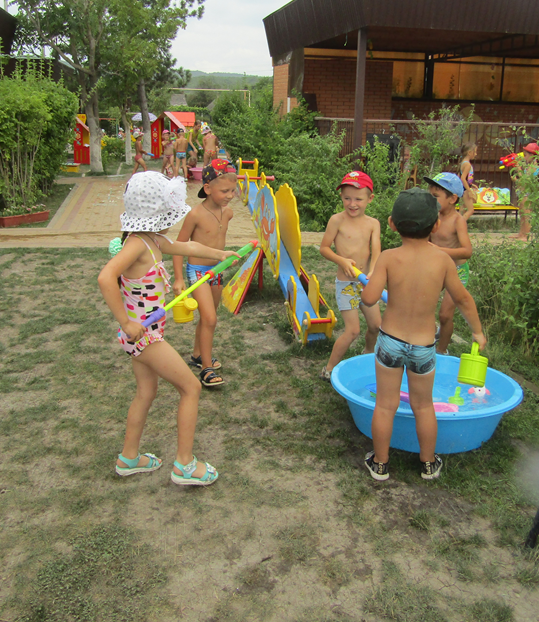 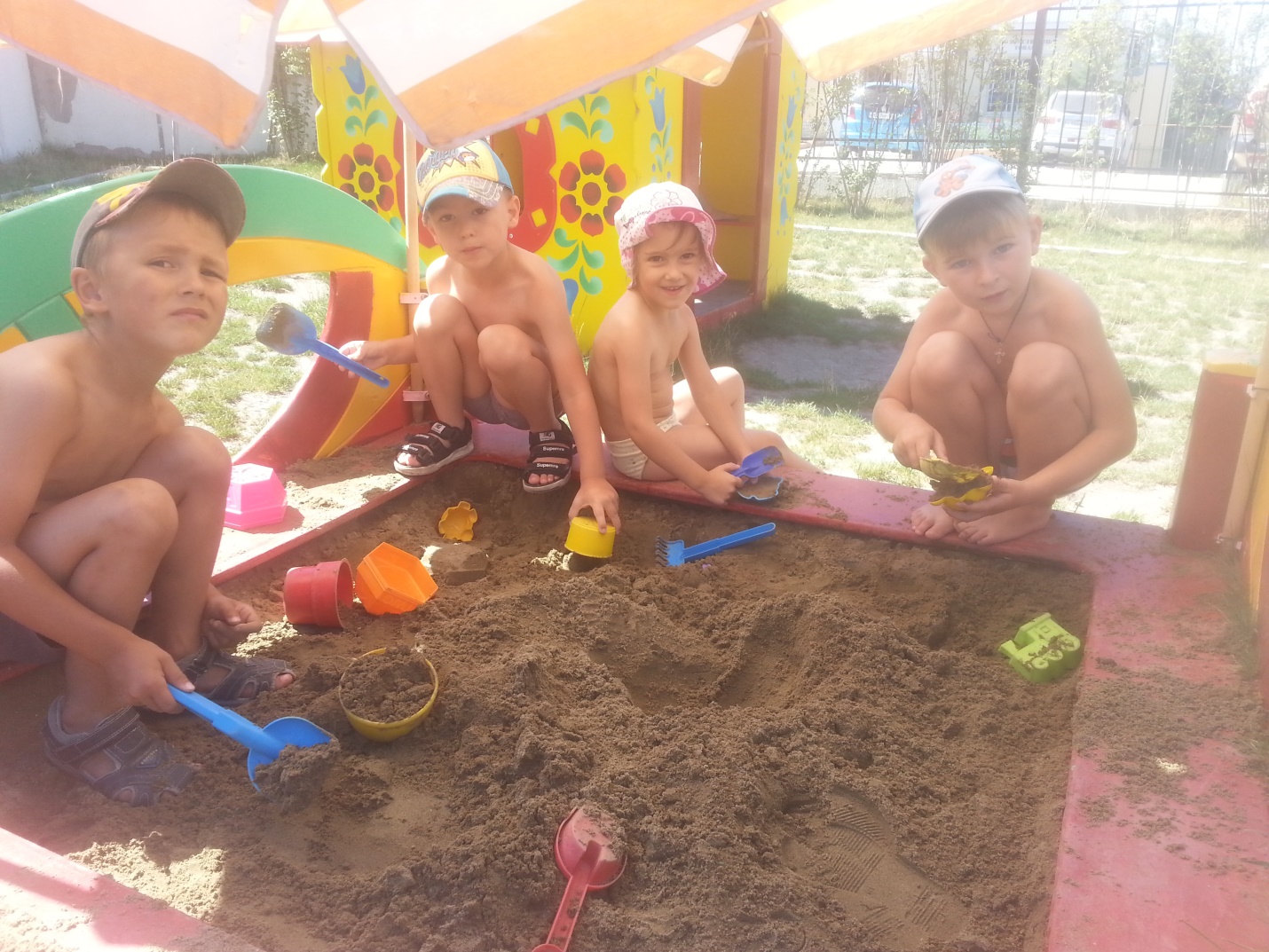 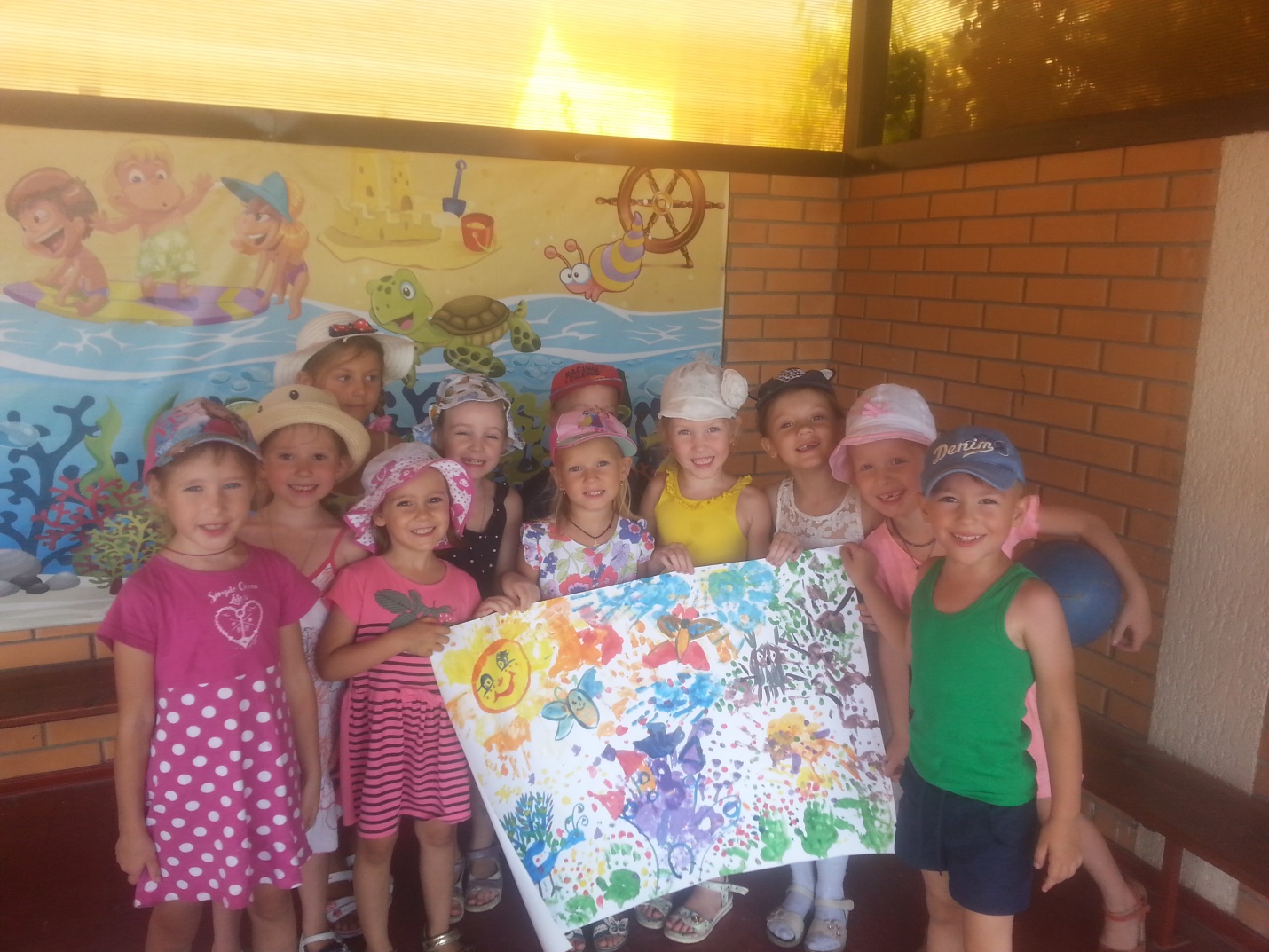 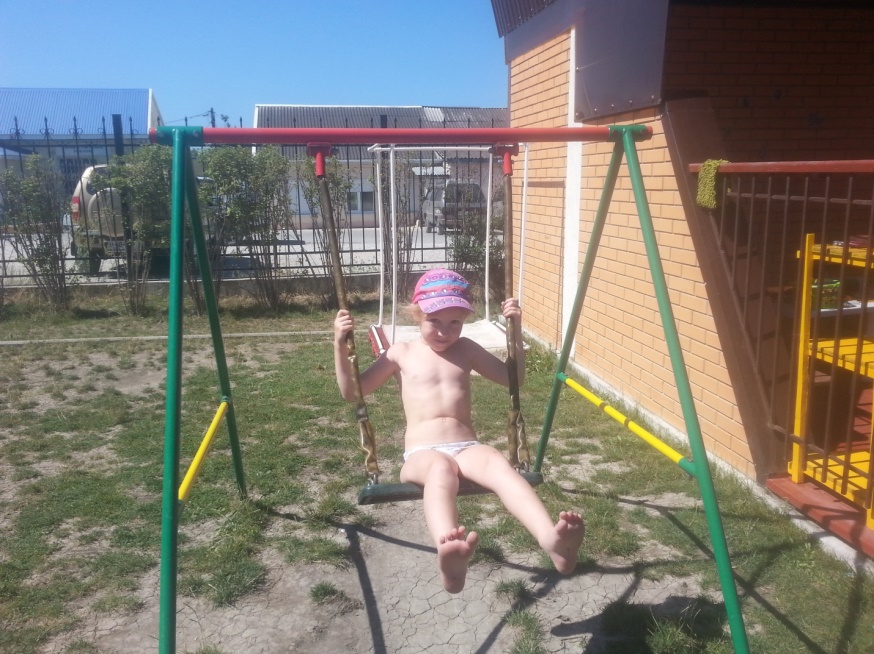 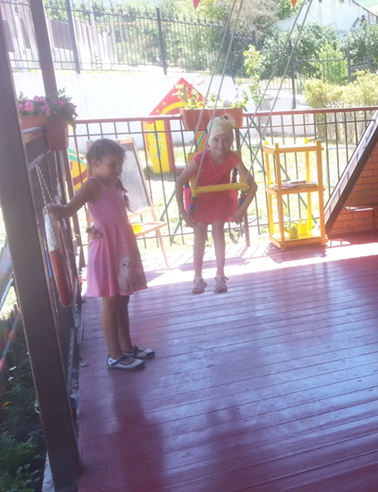 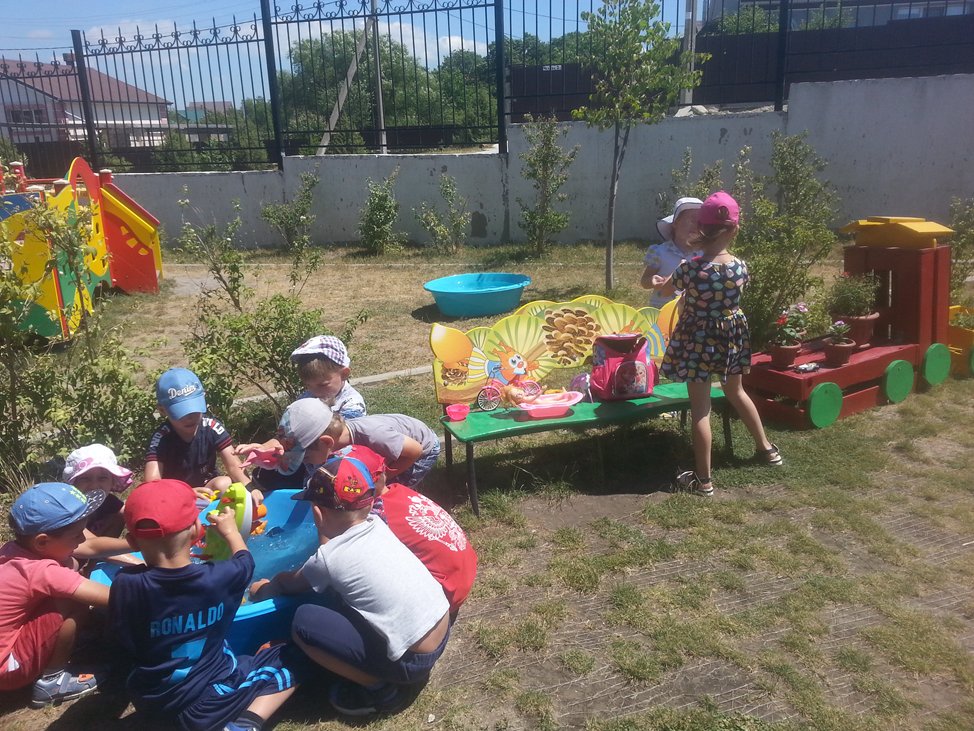 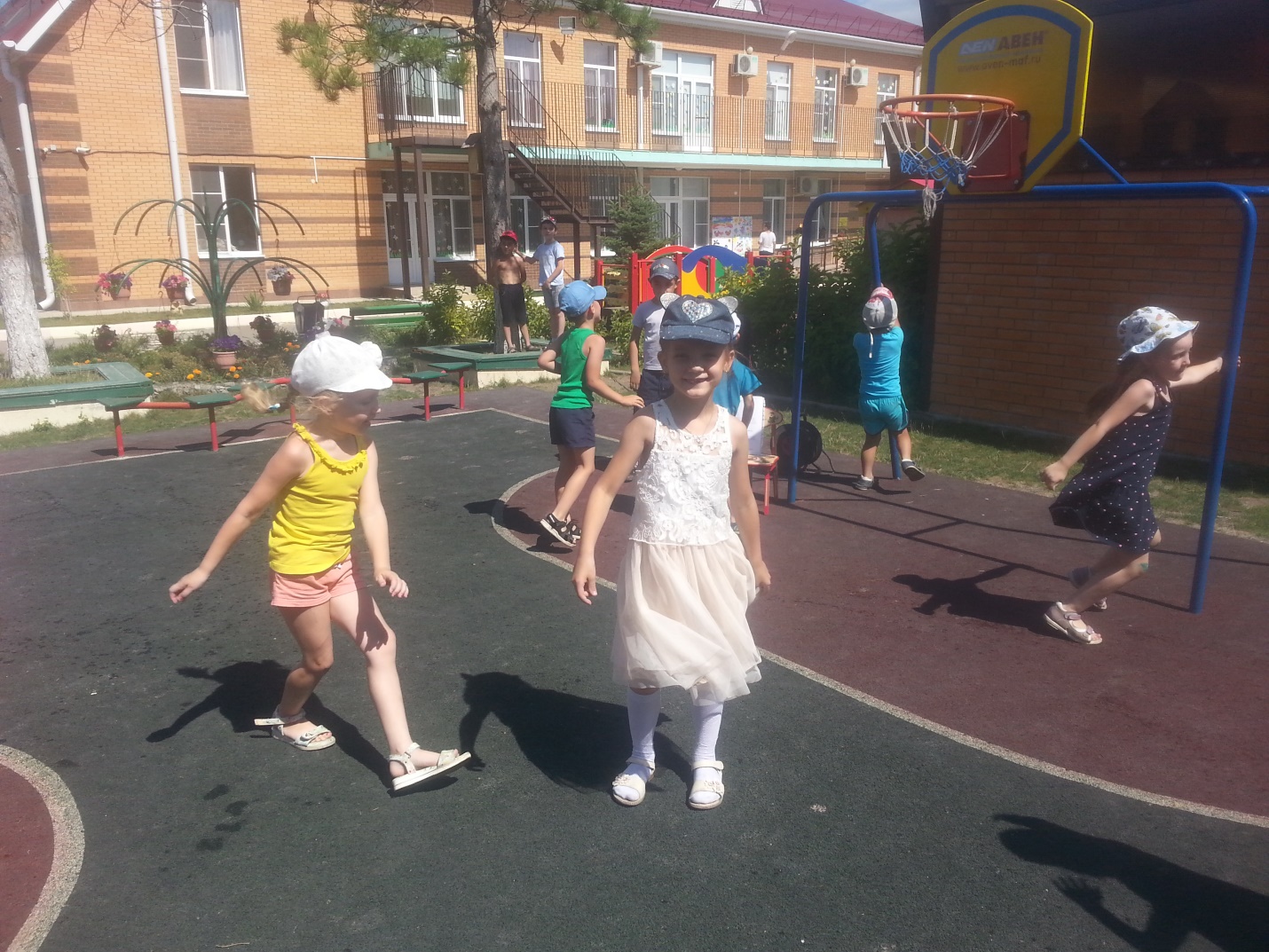 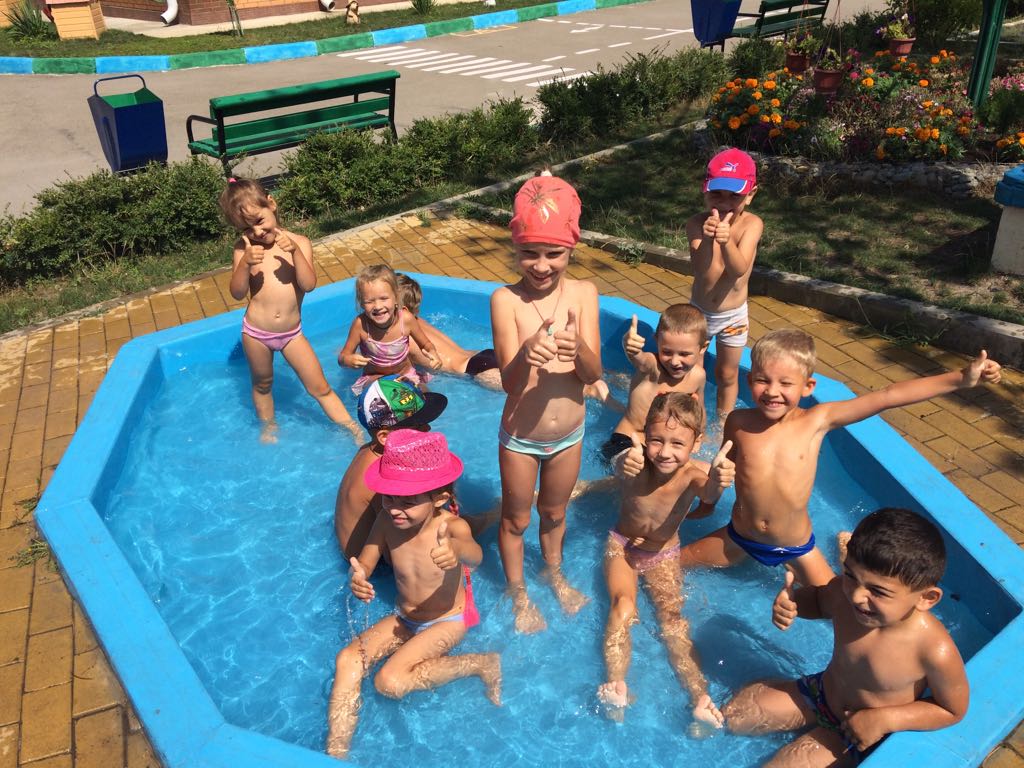 